بسمه تعالي(فرم اعلام نیاز و تامین مالی استاد میزبان)اینجانب ............................... با عنوان استاد میزبان و با وضعیت استخدامی ......................... به عنوان عضو هیات علمی گروه آموزشی ........................ دانشکده .......................................... با اطلاع از مفاد آئین نامه وزارتی شماره 214901/و مورخ 07/10/99 و شیوه نامه اجرایی مصوب هیات امنای دانشگاه سیستان و بلوچستان و سایر مصوبات شورای پژوهشی دانشگاه در خصوص جذب و هدایت پژوهشگران پسادکتری، درخواست جذب پژوهشگر پسادکتری دارم.  می دانم که حداقل کمک هزینه معیشتی که باید در پیشنهاده تصویب گردد، معادل 60 ساعت حق التحقیق استادیار پایه یک دانشگاه سیستان و بلوچستان (بر مبنای سال شروع قرارداد) به ازای هر ماه خدمت تمام وقت و رضایت بخش پژوهشگر پسادکترا است و بنده قادر به تامین حداقل پنجاه درصد کمک هزینه معیشتی فوقالذکر از منابع اعتباری پیش بینی شده در طرحهای پژوهش و فناوری کارفرمائیام (غیر از گرنتی که از دانشگاه سیستان و بلوچستان دریافت می کنم) هستم و بدون هرگونه عذری در پایان هر ماه به حساب بانکی پژوهشگر پسادکتری واریز و رسید آن را به دانشگاه تقدیم می کنم.در حال حاضر منابع اعتباری اینجانب به شرح جدول زیر است:موضوعات مورد تحقیق و تعداد پژوهشگران پسادکتری مورد نیاز اینجانب به شرح جدول زیر است:تاريخ تكميل:امضاء استاد میزبان:طرح پژوهشی برون سازمانیعنوان طرحسازمان سفارش دهندهتاریخ شروعتاریخ اختتاممبلغ طرحگرنت بنیاد ملی نخبگانمبلغ در اختیارگرنت بین المللیمبلغ در اختیارکمک خیرینمبلغ در اختیارسایر موارد (به استثنی گرنت استاد)موضوع تحقیقتعداد پژوهشگر پسادکتری مورد نیاز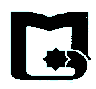 